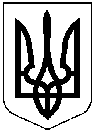 ВИКОНАВЧИЙ КОМІТЕТШЕВЧЕНКІВСЬКОЇ РАЙОННОЇ У МІСТІ РАДИР І Ш Е Н Н Я«    »_________________				                            №_____м.ДніпроПро погодження Комплексної Програми щорічних масових заходів у Шевченківському у місті Дніпрі районі на 2019 рікВідповідно до п. 22 ч.1 ст. 26  Закону України «Про місцеве самоврядування в Україні»,  з метою своєчасної підготовки до проведення районних заходів з нагоди державних, міських, професійних свят, відзначення ювілейних, знаменних дат та подій, виконавчий комітет районної у місті ради                                           В И Р І Ш И В:          1. Погодити Комплексну Програму щорічних масових заходів у Шевченківському у місті Дніпрі районі на 2019 рік, з подальшим затвердженням  на сесії Шевченківської районної у місті Дніпрі ради.	2. Координацію роботи щодо виконання даного рішення покласти на начальника організаційного відділу та внутрішньої політики Шевченківської районної у місті Дніпрі ради Малинкіну Ю.В.,  контроль – на заступника голови районної у місті ради з питань діяльності виконавчих органів – керуючого справами виконкому Ребченко М.В.Голова районної у місті ради					      А.В.АтаманенкоПаспортПрограми  щорічних  масових заходіву  Шевченківському у місті  районі  на 2019 рікмісцевого значення 1.            Шевченківська  районна  у місті рада                          .      (КПКВК ДБ)   ( найменування  головного розпорядника)2.             Шевченківська  районна  у місті рада                        .     ( КПКВК ДБ)    (найменування відповідного виконавця) 3.      Програми  щорічних  масових заходів.     (КПКВК ДБ) ( КФК ВК) ( найменування бюджетної програми)4. Обсяг бюджетного призначення      290.700   тис. грн., в тому числі із загального фонду         290.700  тис. грн. та  із  спеціального фонду           -                       тис. грн.   5. Підстава  для  виконання бюджетної програми  Рішення Шевченківської районної у місті ради . 6. Мета бюджетної програми   забезпечення  і  створення  сприятливих організаційних умов для проведення та підтримки у фінансуванні загальнорайонних масових заходів та заходів з нагоди державних, міських, професійних свят, відзначення ювілейних, знаменних дат та подій. 7. Завдання, спрямовані на досягнення мети, визначеної паспортом бюджетної програми:Заступник голови районної у місті ради з питань діяльності виконавчих органів-керуючий справами виконкому                                                      М.В. Ребченко№ з/пНайменування завдання Зміст завдання ВиконавецьВиконавець20191День Соборності Українипокладання квітів до пам’ятника Т.Г.Шевченку (придбання квіткової продукції) 0,500Шевченківська районна у місті рада 2День пам’ятіГероїв Крутпокладання квітів до пам’ятника Дмитра Яворницького(придбання квіткової продукції)0,400Шевченківська районна у місті рада3Всеукраїнський фестиваль Різдвяних піснеспівів «Від Різдва до Різдва»автотранспорт для  перевезення  делегації, придбання  подарунків, послуги по організації зустрічі і супроводження колективів, які беруть участь у фестивалі20,000Шевченківська районна у місті рада 4День вшанування учасників бойових дій на території інших державпокладання квітів до пам’ятника  воїнам-афганцям (придбання квіткової продукції), послуги з організації  обіду10,800Шевченківська районна у місті рада5День пам’яті Героїв Небесної Сотніпокладання квітів на Алеї  Небесної Сотні(придбання квіткової продукції)0,400Шевченківська районна у місті рада6Міжнародний жіночий День 8 березняурочисте поздоровлення жінок (придбання квіткової продукції, придбання подарунків)3.000Шевченківська районна у місті рада7Річниця від дня народження Т.Г. Шевченка покладання квітів до пам’ятника  Т.Г. Шевченко0,400Шевченківська районна у місті рада8День працівників житлово-комунального господарства і побутового обслуговування  населення урочисті збори (придбання квіткової продукції та подарунків)0,700Шевченківська районна у місті рада9День районуурочисті  збори (придбання квіткової продукції та подарунків) 10,000Шевченківська районна у місті рада 10День Чорнобильської трагедіїпокладання квітів до пам’ятника загиблим чорнобильцям (придбання квіткової  продукції)0,400Шевченківська районна у місті рада 11День Перемогиавтотранспорт для перевезення делегації, покладання квітів до Монументу Вічної Слави та до братських поховань у парку  40-річчя Перемоги (придбання квіткової продукції, подарунків), послуги з організації святкового обіду для ветеранів району  13,000Шевченківська районна у місті рада12Річниця перепоховання Т.Г.Шевченкапокладання квітів до пам’ятника  Т.Г. Шевченку0,400Шевченківська районна у місті рада13Всеукраїнський  фестиваль Пасхальних піснеспівів автотранспорт для  перевезення  делегації, придбання  подарунків, послуги по організації зустрічі і супроводження колективів, які беруть участь у фестивалі20,000Шевченківська районна у місті рада14День медичного працівника урочисті збори (придбання квіткової продукції та подарунків)0,400Шевченківська районна у місті рада15День скорботи і пам’яті  жертв війни  покладання  квітів до Монументу Вічної Слави та до братських поховань у парку 40-річчя Перемоги (придбання квіткової продукції)0.400Шевченківська районна у місті рада16День Конституціїпокладання квітів до пам’ятника  Т.Г. Шевченко (придбання квіткової продукції та подарунків)0,400Шевченківська районна у місті рада17День  незалежності Українипокладання квітів до Монументу Вічної Слави та до пам’ятника Т.Г. Шевченко (придбання квіткової продукції) 0,400Шевченківська районна у місті рада19День міста покладання  квітів до пам’ятнику  О.Полю (придбання  квіткової продукції) 0,500Шевченківська районна у місті рада20День захисника Українипокладання  квітів до  пам’ятників  (придбання  квіткової продукції, подарунків) 4,000Шевченківська районна у місті рада21Річниця визволення України та Дніпропетровська від фашистських загарбниківпокладання  квітів до  Монументу Вічної Слави та до братських поховань у парку 40- річчя Перемоги (придбання  квіткової продукції) 0,400Шевченківська районна у місті рада22День працівників  соціальної сфери  урочисті збори (придбання квіткової продукції та подарунків)  1,000Шевченківська районна у місті рада23День Гідності та Свободипокладання квітів до Меморіалу Небесної сотні (придбання  квіткової продукції)  0,400Шевченківська районна у місті рада24День  пам’яті жертв  голодомору покладання квітів до пам’ятника жертвам голодомору (придбання  квіткової продукції)  0,400Шевченківська районна у місті рада25День місцевого  самоврядування урочисті збори  (придбання  квіткової продукції та подарунків) 6,000Шевченківська районна у місті рада26Новорічні святапридбання,  встановлення  новорічної ялинки, освітлення,  придбання прикрас, прикрашання ялинки, придбання новорічних подарунків для дітей140,000Шевченківська районна у місті рада, відділ комунального господарства районної у місті ради27Протягом рокупроведення урочистостей  з нагоди професійних свят та ювілейних дат установ,  закладів, підприємств, організацій району, підшефних військових частин (придбання квіткової продукції та подарунків)60,000      Шевченківська районна у місті радаВСЬОГО ВСЬОГО 290, 700